みなさん、こんにちは。中間市長の福田健次です。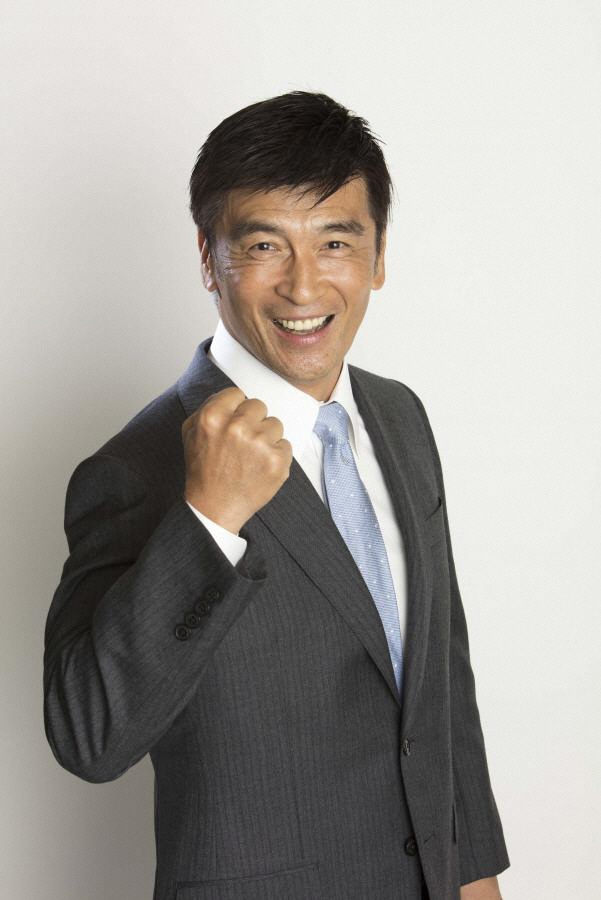 今年は、５年に１度の国勢調査の実施年です。調査への回答はお済みでしょうか？もし回答がお済みでない方がおられましたら、締切日を過ぎていても構いませんので、必ず回答していただきますようお願いします。また、親族の方、お知り合いの方で、回答の仕方が分からないという方がおられるようでしたら、可能な範囲でお手伝いしていただけると助かります。今回の国勢調査において中間市では、新型コロナウイルスの感染拡大防止のため、世帯の方と調査員が対面しない、非接触の調査方法を採用いたしました。このことから、調査の回答方法については、基本的にインターネット回答か、郵送での提出をお願いしているところです。高齢の方、障がいをお持ちの方など、これまでの国勢調査で調査員さんが一緒に記入していたという方々におかれましては、大変ご迷惑をおかけしておりますが、感染拡大防止のため、皆様の命を守るための判断となっておりますので、ご理解、ご協力をよろしくお願いいたします。令和２年10月９日中間市長　福田　健次